第9号様式(第6条関係)注　この申請書には、宿泊税の還付又は納入義務の免除を受けようとする理由を証する書類を添付してください。受付印受付印特別徴収義務者個人番号又は法人番号(右詰で記載)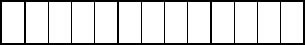 年　　月　　日　福岡県　　　　　　　　　県税事務所長　殿　　　年　　月　　日　福岡県　　　　　　　　　県税事務所長　殿　　　年　　月　　日　福岡県　　　　　　　　　県税事務所長　殿　　　特別徴収義務者氏名又は名称及び代表者名年　　月　　日　福岡県　　　　　　　　　県税事務所長　殿　　　年　　月　　日　福岡県　　　　　　　　　県税事務所長　殿　　　年　　月　　日　福岡県　　　　　　　　　県税事務所長　殿　　　特別徴収義務者住所又は所在地年　　月　　日　福岡県　　　　　　　　　県税事務所長　殿　　　年　　月　　日　福岡県　　　　　　　　　県税事務所長　殿　　　年　　月　　日　福岡県　　　　　　　　　県税事務所長　殿　　　特別徴収義務者応答部署名及び担当者氏名(　　　　　　　　　　　　局　　　　　　番)(　　　　　　　　　　　　局　　　　　　番)(　　　　　　　　　　　　局　　　　　　番)(　　　　　　　　　　　　局　　　　　　番)(　　　　　　　　　　　　局　　　　　　番)年　　月　　日　福岡県　　　　　　　　　県税事務所長　殿　　　年　　月　　日　福岡県　　　　　　　　　県税事務所長　殿　　　年　　月　　日　福岡県　　　　　　　　　県税事務所長　殿　　　施設名称又は届出番号年　　月　　日　福岡県　　　　　　　　　県税事務所長　殿　　　年　　月　　日　福岡県　　　　　　　　　県税事務所長　殿　　　年　　月　　日　福岡県　　　　　　　　　県税事務所長　殿　　　施設所在地年　　月　　日　福岡県　　　　　　　　　県税事務所長　殿　　　年　　月　　日　福岡県　　　　　　　　　県税事務所長　殿　　　年　　月　　日　福岡県　　　　　　　　　県税事務所長　殿　　　施設施設番号宿泊税の徴収不能額等の宿泊税の徴収不能額等の宿泊税の徴収不能額等の宿泊税の徴収不能額等の宿泊税の徴収不能額等の宿泊税の徴収不能額等の還付納入義務の免除還付納入義務の免除申請書申請書　福岡県宿泊税条例第9条第1項の規定による徴収不能額等の還付又は納入義務の免除を受けたいので、下記のとおり申請します。　福岡県宿泊税条例第9条第1項の規定による徴収不能額等の還付又は納入義務の免除を受けたいので、下記のとおり申請します。　福岡県宿泊税条例第9条第1項の規定による徴収不能額等の還付又は納入義務の免除を受けたいので、下記のとおり申請します。　福岡県宿泊税条例第9条第1項の規定による徴収不能額等の還付又は納入義務の免除を受けたいので、下記のとおり申請します。　福岡県宿泊税条例第9条第1項の規定による徴収不能額等の還付又は納入義務の免除を受けたいので、下記のとおり申請します。　福岡県宿泊税条例第9条第1項の規定による徴収不能額等の還付又は納入義務の免除を受けたいので、下記のとおり申請します。　福岡県宿泊税条例第9条第1項の規定による徴収不能額等の還付又は納入義務の免除を受けたいので、下記のとおり申請します。　福岡県宿泊税条例第9条第1項の規定による徴収不能額等の還付又は納入義務の免除を受けたいので、下記のとおり申請します。　福岡県宿泊税条例第9条第1項の規定による徴収不能額等の還付又は納入義務の免除を受けたいので、下記のとおり申請します。　福岡県宿泊税条例第9条第1項の規定による徴収不能額等の還付又は納入義務の免除を受けたいので、下記のとおり申請します。課税標準となる宿泊数課税標準となる宿泊数課税標準となる宿泊数課税標準となる宿泊数税率200円税率200円税率200円泊泊泊課税標準となる宿泊数課税標準となる宿泊数課税標準となる宿泊数課税標準となる宿泊数税率100円税率100円税率100円泊泊泊納入すべき税額納入すべき税額納入すべき税額納入すべき税額納入すべき税額納入すべき税額納入すべき税額円円円　　還付又は納入義務の免除を受けようとする宿泊数　　還付又は納入義務の免除を受けようとする宿泊数　　還付又は納入義務の免除を受けようとする宿泊数　　還付又は納入義務の免除を受けようとする宿泊数税率200円税率200円税率200円泊泊泊　　還付又は納入義務の免除を受けようとする宿泊数　　還付又は納入義務の免除を受けようとする宿泊数　　還付又は納入義務の免除を受けようとする宿泊数　　還付又は納入義務の免除を受けようとする宿泊数税率100円税率100円税率100円泊泊泊還付又は納入義務の免除を受けようとする額の総額還付又は納入義務の免除を受けようとする額の総額還付又は納入義務の免除を受けようとする額の総額還付又は納入義務の免除を受けようとする額の総額還付又は納入義務の免除を受けようとする額の総額還付又は納入義務の免除を受けようとする額の総額還付又は納入義務の免除を受けようとする額の総額円円円区分区分区分区分年　月分年　月分年　月分年　月分年　月分年　月分還付又は納入義務の免除の別還付又は納入義務の免除の別還付又は納入義務の免除の別還付又は納入義務の免除の別還付・納入義務免除還付・納入義務免除還付・納入義務免除還付・納入義務免除還付・納入義務免除還付・納入義務免除納入すべき税額(ア)納入すべき税額(ア)納入すべき税額(ア)納入すべき税額(ア)円円円円円円(ア)のうち既に納入した税額納入年月日(ア)のうち既に納入した税額納入年月日(ア)のうち既に納入した税額納入年月日(ア)のうち既に納入した税額納入年月日円年　　月　　日円年　　月　　日円年　　月　　日円年　　月　　日円年　　月　　日円年　　月　　日還付又は納入義務の免除を受けようとする額還付又は納入義務の免除を受けようとする額還付又は納入義務の免除を受けようとする額還付又は納入義務の免除を受けようとする額円円円円円円還付又は納入義務の免除を受けようとする理由還付又は納入義務の免除を受けようとする理由還付又は納入義務の免除を受けようとする理由還付又は納入義務の免除を受けようとする理由その他参考となる事由その他参考となる事由その他参考となる事由その他参考となる事由